В соответствии со статьей 179 Бюджетного кодекса Российской Федерации, Федеральным законом от 06.10.2003 № 131-ФЗ «Об общих принципах организации местного самоуправления в Российской Федерации», решением Совета депутатов МО Соль-Илецкий городской округ от 13.12.2018 № 738 «О бюджете муниципального образования Соль-Илецкий городской округ на 2019 год и на плановый период 2020 и 2021 годов», постановлениями администрации Соль-Илецкого городского округа от 26.01.2016 №56-п «Об утверждении порядка разработки, реализации и оценки эффективности муниципальных программ муниципального образования Соль-Илецкий городской округ», постановляю:1.Внести следующие изменения в постановление администрации муниципального образования Соль-Илецкий городской округ от 10.11.2017 №2970-п «Об утверждении муниципальной программы «Управление муниципальным имуществом Соль-Илецкого городского округа»:1.1.Цель муниципальной программы, указанную в паспорте муниципальной программы «Управление муниципальным имуществом Соль-Илецкого городского округа» и утвержденную приложением к постановлению  администрации муниципального образования Соль-Илецкий городской округ от 10.11.2017 №2970-п «Об утверждении муниципальной программы «Управление муниципальным имуществом Соль-Илецкого городского округа» изложить в новой редакции:1.2.Задачи муниципальной программы, указанные в паспорте муниципальной программы «Управление муниципальным имуществом Соль-Илецкого городского округа» и утвержденные приложением к постановлению  администрации муниципального образования Соль-Илецкий городской округ от 10.11.2017 №2970-п «Об утверждении муниципальной программы «Управление муниципальным имуществом Соль-Илецкого городского округа», дополнить пунктом следующего содержания:«4.Оказание имущественной поддержки малому и среднему предпринимательству на территории муниципального образования Соль-Илецкий городской округ».1.3.Показатели (индикаторы) муниципальной программы, указанные в паспорте муниципальной программы «Управление муниципальным имуществом Соль-Илецкого городского округа» и утвержденные приложением к постановлению  администрации муниципального образования Соль-Илецкий городской округ от 10.11.2017 №2970-п «Об утверждении муниципальной программы «Управление муниципальным имуществом Соль-Илецкого городского округа», дополнить пунктами следующего содержания:«5.Увеличение количества объектов в перечне муниципального имущества, предоставляемого на долгосрочной основе (в том числе на льготных условиях) субъектам малого и среднего предпринимательства;6.Разработка нормативных правовых актов, регулирующих оказание имущественной поддержки субъектам малого и среднего предпринимательства и организациям, образующим инфраструктуру поддержки субъектов малого и среднего предпринимательства;7.Количество объектов сданных в аренду субъектам малого и среднего предпринимательства и организациям, образующим инфраструктуру поддержки субъектов малого и среднего предпринимательства, объектов недвижимого имущества, включенных в перечни государственного имущества и перечни муниципального имущества, в общем количестве объектов недвижимого имущества, включенных в указанные перечни, процентов;8.На официальном сайте муниципального образования и в сети Интернет размещены актуализированные сведения об объектах имущества, включенных в Перечень, в целях последующего использования такого имущества МСП и реестр МСП-получателей имущественной поддержки».1.4.Ожидаемые результаты реализации программы, указанные в паспорте муниципальной программы «Управление муниципальным имуществом Соль-Илецкого городского округа» и утвержденные приложением к постановлению  администрации муниципального образования Соль-Илецкий городской округ от 10.11.2017 №2970-п «Об утверждении муниципальной программы «Управление муниципальным имуществом Соль-Илецкого городского округа», дополнить пунктами следующего содержания:«5.Увеличение либо недопущение сокращения количества муниципального имущества в перечне имущества, предназначенного для предоставления субъектам малого и среднего предпринимательства (далее - Перечень); 6.Расширение состава имущества, включаемого в Перечень;7.Увеличение количества имущества, предоставляемого субъектам малого и среднего предпринимательства в долгосрочное владение (пользование) на основании договоров из Перечня;8.Совершенствование порядка применения льготной арендной ставки при предоставлении имущества в аренду;9.Упрощение и повышение прозрачности процедур предоставления имущества во владение (пользование)».1.5.Пункт 3 Раздела 2 муниципальной программы «Управление муниципальным имуществом Соль-Илецкого городского округа» изложить в новой редакции:«3.Обеспечение поступления доходов в местный бюджет от использования и приватизации муниципального имущества Соль-Илецкого городского округа.Одним из важнейших и приоритетных условий эффективного управления муниципальным имуществом является оформление в установленном порядке документов, подтверждающих право на объекты недвижимости, а также ведение единого полного учета объектов казны.Совокупный социально-экономический эффект от реализации Программы достигается за счет проведения целостной политики в области права муниципальной собственности, позволяющей обеспечить эффективное использование объектов недвижимости муниципального образования Соль-Илецкий городской округ.В соответствии с Федеральным законом от 20.07.2007 № 209-ФЗ «О развитии малого и среднего предпринимательства в Российской Федерации» одной из оказываемых мер государственной поддержки малого и среднего бизнеса является имущественная поддержка, ключевые показатели которой установлены распоряжением Правительства Российской Федерации от 31.01.2017 № 147-р «О целевых моделях упрощения процедур ведения бизнеса и повышения инвестиционной привлекательности субъектов Российской Федерации» и Соглашением о взаимодействии Правительства Оренбургской области и АО «Корпорация «МСП».Мероприятия, направленные на расширение доступа МСП к предоставляемому, в том числе на льготных условиях муниципальному имуществу, обеспечение равного доступа к получению информации об оказываемой имущественной поддержке являются задачами регионального проекта «Улучшение условий ведения предпринимательской деятельности», разработанного и утвержденного в целях реализации Национального проекта «Малое и среднее предпринимательство и поддержка индивидуальной предпринимательской инициативы».Основными принципами управления и распоряжения муниципальным имуществом при оказании имущественной поддержки субъектам МСП являются:1)информационная открытость - размещение на официальном сайте муниципального образования Соль-Илецкий городской округ информации об имуществе, включенном в Перечень, о правовых нормативных актах, регулирующих оказание имущественной поддержки;2)равный доступ субъектов МСП к получению поддержки - соблюдение требований законодательства Российской Федерации о защите конкуренции в процессе подготовки, принятия и исполнения решений о предоставлении имущества субъектам МСП;3)ежегодное дополнение Перечня новыми объектами, пригодными для предоставления субъектам МСП;4)вовлечение в арендные отношения максимально возможного количества включенного в перечень имущества путем предложения его субъектам МСП на торгах на право заключения договора аренды, применения заявительного принципа при инициировании проведения таких торгов, а также предоставления без проведения торгов в рамках муниципальных преференций, предусмотренных законодательством Российской Федерации, нормативными правовыми актами муниципального образования Соль-Илецкий городской округ, содержащими мероприятия по развитию МСП или в соответствии с земельным законодательством Российской Федерации.Формирование Перечня, внесение изменений в Перечень осуществляются администрацией муниципального образования Соль-Илецкий городской округ (далее – администрация) на основе предложений органа местного самоуправления и органа исполнительной власти, со статусом юридического лица, балансодержателя, рабочей группы по вопросам оказания имущественной поддержки субъектам малого и среднего предпринимательства в муниципальном образовании Соль-Илецкий городской округ Оренбургской области, а также субъектов малого и среднего предпринимательства, общественных организаций, выражающих интересы субъектов малого и среднего предпринимательства, институтов развития в сфере малого и среднего предпринимательства. Имущество, закрепленное на праве хозяйственного ведения за муниципальными унитарными предприятиями или на праве оперативного управления за муниципальными учреждениями, может быть включено в Перечень по предложению таких предприятий или учреждений и с согласия органа, осуществляющего функции и полномочия учредителя (для муниципальных учреждений) или учредителя (для муниципальных унитарных предприятий).Реализация комплекса программных мероприятий позволит получить необходимую информационную и технологическую поддержку процессов формирования, учета, оценки, использования, в том числе и взимания платы за использование объектов недвижимости, и достичь намеченных целей в области социального развития и модернизации экономики городского округа.Реализация мероприятий программы будет способствовать:обновлению и совершенствованию информационной базы данных о муниципальном имуществе и оформлению прав на него;приватизации муниципального имущества, не задействованного в решении вопросов местного значения;передаче прав по владению и пользованию муниципальным имуществом;оформлению права муниципальной собственности на бесхозяйные объекты недвижимости;проведению в отношении объектов недвижимости кадастровых работ, осуществлению их государственного кадастрового учета;оказание имущественной поддержки малому и среднему предпринимательству на территории муниципального образования Соль-Илецкий городской округ».1.6.Приложения №1 и №2 к муниципальной программе «Управление муниципальным имуществом Соль-Илецкого городского округа» изложить в новой редакции согласно приложениям №1 и №2 к настоящему постановлению.2.Контроль за исполнением настоящего постановления возложить на заместителя главы администрации городского округа по экономике, бюджетным отношениям и инвестиционной политике Подковырову Ю.В.3.Настоящее постановление вступает в силу после официального опубликования (обнародования) и подлежит размещению на официальном сайте Администрации Соль-Илецкого городского округа в сети Интернет  http://www.soliletsk.ruГлава муниципального образования Соль-Илецкий городской округ                                                        А.А. КузьминВерноВедущий специалист организационного отдела                   Н.В. ВорфоломееваРазослано: в прокуратуру Соль-Илецкого района, организационный отдел, юридическому отделу, финансовому управлению, отделу по управлению муниципальным имуществомПриложение №1 к постановлению администрации Соль-Илецкого городского округа от 20.06.2019 № 1289-пПриложение №1к муниципальной программе"Управление муниципальным имуществомСоль-Илецкого городского округа"Сведенияо показателях (индикаторах) муниципальной программы"Управление муниципальным имуществом Соль-Илецкогогородского округа" и их значениях  Таблица 1Приложение №2 к постановлению администрации Соль-Илецкого городского округа от 20.06.2019 № 1289-пПриложение №2к муниципальной программе"Управление муниципальным имуществом Соль-Илецкого городского округа"Переченьведомственных целевых программ и основных мероприятиймуниципальной программы         Таблица 2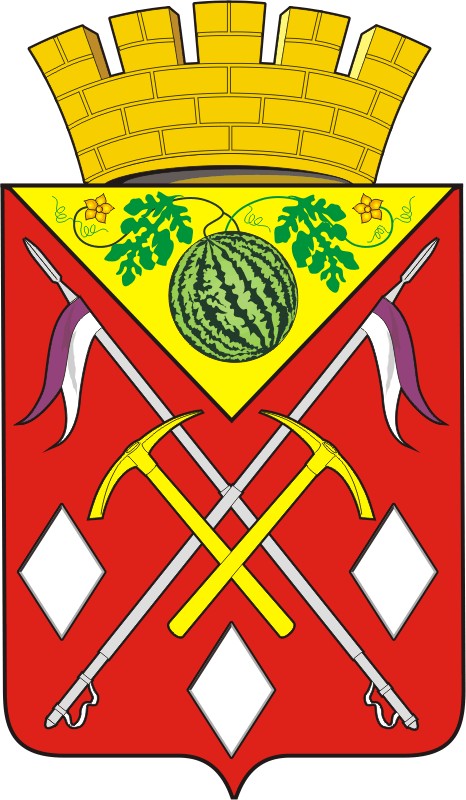 АДМИНИСТРАЦИЯМУНИЦИПАЛЬНОГО ОБРАЗОВАНИЯСОЛЬ-ИЛЕЦКИЙ ГОРОДСКОЙ ОКРУГОРЕНБУРГСКОЙ ОБЛАСТИПОСТАНОВЛЕНИЕ20 июня 2019  № 1289-пО внесении изменений в постановление администрации Соль-Илецкого городского округа от 10.11.2017 №2970-п «Об утверждении муниципальной программы «Управление муниципальным имуществом Соль-Илецкого городского округа»Цель муниципальной программы«1.Повышение эффективности управления муниципальным имуществом;«2.Обеспечение решения задач социально-экономического развития муниципального образования Соль-Илецкий городской округ, в том числе поддержка развития малого и среднего предпринимательства на территории муниципального образования за счет использования имущественного потенциала».N п/пНаименование показателя (индикатора)Наименование показателя (индикатора)Единица измеренияЗначение показателя (индикатора)Значение показателя (индикатора)Значение показателя (индикатора)Значение показателя (индикатора)Значение показателя (индикатора)Значение показателя (индикатора)Значение показателя (индикатора)Значение показателя (индикатора)N п/пНаименование показателя (индикатора)Наименование показателя (индикатора)Единица измерения2018 год2019 год2020 год2021 год2022 год2023 год2024 год2025 годПрограмма  «Управление муниципальным имуществом Соль-Илецкого городского округа»Программа  «Управление муниципальным имуществом Соль-Илецкого городского округа»Программа  «Управление муниципальным имуществом Соль-Илецкого городского округа»Программа  «Управление муниципальным имуществом Соль-Илецкого городского округа»Программа  «Управление муниципальным имуществом Соль-Илецкого городского округа»Программа  «Управление муниципальным имуществом Соль-Илецкого городского округа»Программа  «Управление муниципальным имуществом Соль-Илецкого городского округа»Программа  «Управление муниципальным имуществом Соль-Илецкого городского округа»Программа  «Управление муниципальным имуществом Соль-Илецкого городского округа»Программа  «Управление муниципальным имуществом Соль-Илецкого городского округа»Программа  «Управление муниципальным имуществом Соль-Илецкого городского округа»Программа  «Управление муниципальным имуществом Соль-Илецкого городского округа»1.Количество объектов недвижимого имущества, сведения о которых внесены (изменены, в т.ч. исключены) в ЕГРНшт.шт.1444700606060602.Количество оформленного муниципального права собственности на выявленные бесхозяйные объекты недвижимого имуществашт.шт.4565006663.Количество объектов недвижимого имущества, на которые зарегистрировано (прекращено) право муниципальной собственности, находящиеся в реестре муниципального имуществашт.шт.1444700606060604.Количество приватизированного муниципального имуществашт.шт.020022224.1Количество муниципального имущества, переданного во владение или пользование, либо в отношении которого заключено концессионное соглашениешт.шт.010011114.2Количество объектов принятых к бухгалтерскому учету (на баланс), ранее у которых отсутствовали сведения о балансовой стоимости или указана «0»ед.ед.1310000636363634.3Количество объектов недвижимого имущества, в отношении которых проведены финансовые затраты по определению его первоначальной стоимости как объекта торгов, либо подготовлен пакет документов для передачи имущества во владение или пользование, в том числе в концессию, но торги признаны несостоявшимися, в результате отсутствия участников шт.шт.230033335.Увеличение количества объектов в перечне муниципального имущества, предоставляемого на долгосрочной основе (в том числе на льготных условиях) субъектам малого и среднего предпринимательстваед.ед.Не менее 1Не менее 1Не менее 1Не менее 1Не менее 1Не менее 15.1Разработка нормативных правовых актов,регулирующих оказание имущественнойподдержки субъектам малого и среднегопредпринимательства и организациям,образующим инфраструктуру поддержки субъектов малого и среднего предпринимательства (Наличие порядка формирования, ведения и обязательного опубликования перечня; порядка и условий предоставления имущества из перечня; «дорожной карты» по выявлению неиспользуемого, неэффективно используемого и используемого не поназначению муниципального имущества, а также имущества, закрепленного за муниципальными учреждениями, предприятиями, в том числе  предусматривающие принятие методики оценки эффективности использования такого имущества)дададададада5.2Количество объектов сданных в аренду субъектам малого и среднего предпринимательства и организациям, образующим инфраструктуру поддержки субъектов малого и среднего предпринимательства, объектов недвижимого имущества, включенных в перечни государственного имущества и перечни муниципального имущества, в общем количестве объектов недвижимого имущества, включенных в указанные перечнипроцентпроцент123---5.3На официальном сайте муниципального образования в сети Интернет размещены актуализированные сведения об объектах имущества, включенных в Перечень, в целях последующего использования такого имущества МСП и реестр МСП-получателей имущественной поддержкидадададададаN п/пНомер и наименование ведомственной целевой программы, основного мероприятияОтветственный исполнительСрокСрокОжидаемый конечный результат (краткое описание)Последствия нереализации ведомственной целевой программы, основного мероприятияСвязь с показателями (индикаторами) муниципальной программы (подпрограммы) N п/пНомер и наименование ведомственной целевой программы, основного мероприятияОтветственный исполнительначала реализацииокончания реализацииОжидаемый конечный результат (краткое описание)Последствия нереализации ведомственной целевой программы, основного мероприятияСвязь с показателями (индикаторами) муниципальной программы (подпрограммы) 1.Проведение работ по внесению (изменению, в т.ч. исключению) сведений в ЕГРН Отдел по управлению муниципальным имуществом2018 год2025 год701 объект сведения о которых внесены (изменены, в т.ч. исключены) в ЕГРННедополучение доходов в бюджет; отсутствие возможности вовлечения в оборот.Количество объектов недвижимости сведения о которых внесены (изменены, в т.ч. исключены) в ЕГРН2.Техническая инвентаризация бесхозяйного имущества, с учетом постановки на кадастровый учетОтдел по управлению муниципальным имуществом2018 год2025 год92 бесхозяйных объекта, зарегистриро-ванных в мун. собственностьНедополучение доходов в бюджет; отсутствие возможности вовлечения в оборотКоличество оформленного муниципального права собственности на выявленные бесхозяйные объекты недвижимого имущества.3.Регистрация (прекращение) права муниципальной собственности на объекты, находящиеся в реестре муниципального имущества.Отдел по управлению муниципальным имуществом2018 год2025 год701 объект на которые зарегистрировано (прекращено) право муниципаль-ной собсвен-ностиОтсутствие возможности вовлечения в оборот имуществаКоличество объектов недвижимого имущества на которые зарегистрировано (прекращено) право муниципальной собственности, находящиеся в реестре муниципального имущества4.Мероприятия по определению рыночной стоимости  недвижимого имуществаОтдел по управлению муниципальным имуществом2018 год2025 год15 шт. приватиз-ого, переданного в аренду либо в концессию муницип. имущества,365 ед. объектов для принятия к бухгалтер-ому учету (на баланс)Недополучение доходов в бюджет; отсутствие возможности вовлечения в оборот4.Количество приватизированного муниципального имущества;4.1.Количество муниципального имущества, переданного во владение или пользование, либо в отношении которого заключено концессионное соглашение;4.2.Количество объектов принятых к бухгалтерскому учету (на баланс), ранее у которых отсутствовали сведения о балансовой стоимости или указана «0»;4.3. Количество объектов недвижимого имущества, в отношении которых проведены финансовые затраты по определению его первоначальной стоимости как объекта торгов, либо подготовлен пакет документов для передачи имущества во владение или пользование, в том числе в концессию, но торги признаны несостоявшимися, в результате отсутствия участников4.4.1 Мероприятия по определению рыночной стоимости  недвижимого имущества и по подготовке конкурсной (аукционной) документации для предоставления имущества в концессиюОтдел по управлению муниципальным имуществом2018 год2025 год15 шт. приватиз-ого, переданного в аренду либо в концессию муницип. имущества,365 ед. объектов для принятия к бухгалтер-ому учету (на баланс)Недополучение доходов в бюджет; отсутствие возможности вовлечения в оборот4.Количество приватизированного муниципального имущества;4.1.Количество муниципального имущества, переданного во владение или пользование, либо в отношении которого заключено концессионное соглашение;4.2.Количество объектов принятых к бухгалтерскому учету (на баланс), ранее у которых отсутствовали сведения о балансовой стоимости или указана «0»;4.3. Количество объектов недвижимого имущества, в отношении которых проведены финансовые затраты по определению его первоначальной стоимости как объекта торгов, либо подготовлен пакет документов для передачи имущества во владение или пользование, в том числе в концессию, но торги признаны несостоявшимися, в результате отсутствия участников5.Региональный проект «Улучшение условий ведения предпринима-тельской деятельности»Отдел по управлению муниципальным имуществом2019 год2024 годНе менее чем на 6 ед. объектов должно быть увеличено в перечне муниципального имущества, предоставляемого на долгосрочной основе (в том числе на льготных условиях) субъектам малого и среднего предпринимательства;Принятые нормативные правовые акты,регулирующие оказание имущественнойподдержки субъектам малого и среднегопредпринимательства и организациям,образующим инфраструктуру поддержки субъектов малого и среднего предпринимательства;6 объектов сдано в аренду субъектам малого и среднего предпринимательства и организациям, образующим инфраструктуру поддержки субъектов малого и среднего предпринимательства, объектов недвижимого имущества, включенных в перечни государственного имущества и перечни муниципального имущества, в общем количестве объектов недвижимого имущества, включенных в указанные перечни;Размещены на официальном сайте муниципального образования в сети Интернет актуализированные сведения об объектах имущества, включенных в Перечень, в целях последующего использования такого имущества МСП и реестр МСП-получателей имущественной поддержкиСокращение количества муниципального имущества в перечне имущества, предназначенного для предоставления субъектам малого и среднего предприниматель-ства5.Увеличение количества объектов в перечне муниципального имущества, предоставляемого на долгосрочной основе (в том числе на льготных условиях) субъектам малого и среднего предпринимательства5.1.Разработка нормативных правовых актов,регулирующих оказание имущественнойподдержки субъектам малого и среднегопредпринимательства и организациям,образующим инфраструктуру поддержки субъектов малого и среднего предпринимательства (Наличие порядка формирования, ведения и обязательного опубликования перечня; порядка и условий предоставления имущества из перечня; «дорожной карты» по выявлению неиспользуемого, неэффективно используемого и используемого не поназначению муниципального имущества, а также имущества, закрепленного за муниципальными учреждениями, предприятиями, в том числе  предусматривающие принятие методики оценки эффективности использования такого имущества);5.2. Количество объектов сданных в аренду субъектам малого и среднего предпринимательства и организациям, образующим инфраструктуру поддержки субъектов малого и среднего предпринимательства, объектов недвижимого имущества, включенных в перечни государственного имущества и перечни муниципального имущества, в общем количестве объектов недвижимого имущества, включенных в указанные перечни;5.3. На официальном сайте муниципального образования в сети Интернет размещены актуализированные сведения об объектах имущества, включенных в Перечень, в целях последующего использования такого имущества МСП и реестр МСП-получателей имущественной поддержки